VŠĮ „Gal meno?”+370 699 46741 galmeno2016@gmail.comREGISTRACIJOS FORMA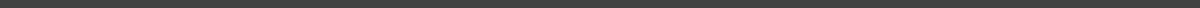 Aktorės, skaitovės, Lietuvos radijo diktorės Undinės Nasvytytės vardo moksleivių skaitovų konkursasDalyvio (-ės) vardas -Dalyvio (-ės) pavardė - Dalyvio (-ės) atstovaujama mokykla -Dalyvio(-ės) mokytoja (-s) - Dalyvio (-ės) amžius - Pasirinkto kūrinio autorius - Pasirinkto kūrinio pavadinimas - Pasirinkto kūrinio trukmė - 